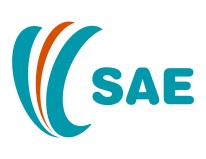 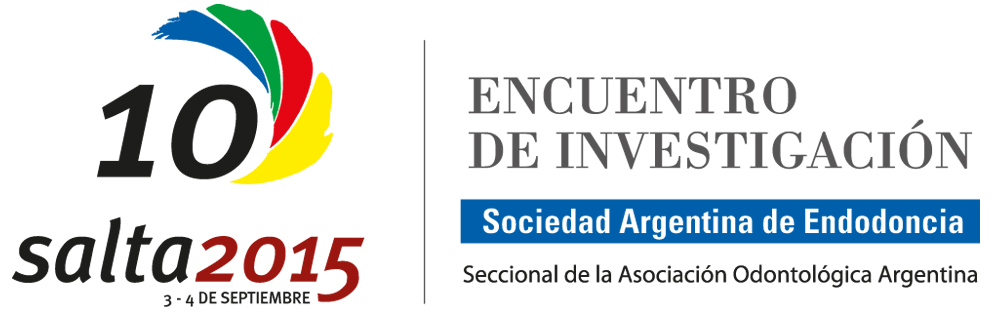 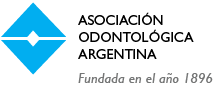 X° Encuentro de Investigación en Endodoncia Gran Hotel Presidente.  Salta,  ArgentinaEstimados colegas: En nombre de  de Endodoncia, le damos la bienvenida a este X Encuentro de Investigación. Es nuestro deseo el que sienta como en casa, disfrutando de ciencia y camaradería en un lugar cálido y entre amigos, con un programa de excelencia. Desde ya agradecidos por su confianza y todo lo que necesite estamos a su entera disposición.             Jorge Basilaki                                           Pablo Ensinas                             Roberto Rionda                Secretario                                                Presidente                                        TesoreroPrograma de actividadesJueves 3 de Setiembre8 hs: Recepción, Gran Hotel Presidente Salón Elisabetta  11.00  Curso: “Pensando en modelos de Investigación de aplicación clínica” Dr. Fernando Goldberg11-11.30 BREAK Salón Don Alfredo11.30-11.40 PALABRAS INAUGURALES11.40 PRESENTACIONES ORALES TRABAJOS DE INVESTIGACIÓNSalón Elisabetta11.40-11.50 Distribución y frecuencia de lesiones periapicales de origen endodóntico: Un estudio de 210 biopsias.Della Porta, R*; Martínez lalis, R; Zmener O. Carrera de especialización en Endodoncia; Escuela de Odontología USAL/AOA.11.55-12.05 Actividad osteogénica de dos materiales Bioactivos. Della Porta, R*; Zmener, O; Kokubu, G.	Carrera de especialización en Endodoncia; Escuela de Odontología USAL/AOA.12.10-12.20 Reacción del tejido celular subcutáneo de la rata a implantes de conos de Resilón y conos de gutapercha.Cantarini, C*; Frajlich, S; Zmener, O.Carrera de especialización en Endodoncia; Escuela de Odontología USAL/AOA.12.25-12.35 Estudio analítico y comparativo sobre la influencia de distintos factores  del dolor inmediato post-endodoncia, en pacientes de  de Córdoba”. Gioino, G*; Arena, A. L; Lújan, G; Carvajal, M; Garofletti, J;  Gomez, C; Bronstein, M; Boetto, A; Arce Brisson, G; Romero Diaz, R; Croharé, L. Cátedra: "B" de Endodoncia.Facultad: Odontología; Universidad de Córdoba12.40-12.50 “Evaluación de la superficie de un instrumento rotatorio de Ni-Ti CM en relación al número de usos” Ballachino, M*; Frajlich, S.Cátedra: Endodoncia II; Escuela de Odontología USAL/AOA12.55-13.05 Evaluación de los procedimientos endodónticos en una Carrera de Especialización.Romero, A*; Hilú, R; Scavo, R; Tobio, N; Martinez Lalis, R.	Carrera de especialización en Endodoncia; Escuela de Odontología USAL/AOA.15.00-15.10 Evaluación del dolor posoperatorio en pacientes tratados con Wane-One: Un estudio Clínico. Ensinas, P*.	Posgrado Endodoncia; Asociación Odontologica Salteña15.15-15.25 Evaluación radiográfica de las obturaciones de molares superiores con técnicas manuales y rotatorias. Carrizo, A*; Saez, A; Ensinas, P; Pantanali, A; Sivila, L.Posgrado Circulo Odontológico Jujuy15.30-15.40 Determinación del contenido residual paracloroanilina en dientes (ex vivos) producidos en tratamientos endodónticos tras la utilización de Hipoclorito de sodio 5% y Clorhexidina 2%. Yévenes López, I*; Alegre Godoy, O; Maggiolo Godoy, S; Parada Aliste, J.Cátedras; Quimica y Endodoncia; Facultad: Odontología; Universidad de Chile.15.45-15.55 Mecanismo de acción del suero fisiológico en la formación de P-Cloroanilina en la reacción entre Clorhexidina, hipoclorito de sodio y suero fisiológico.Yévenes López, I*; Bilbao Bravo, C; Maggiolo Villalobos, S; Neira Jara, M Cátedras; Quimica y Endodoncia; Facultad: Odontología; Universidad de Chile.16.00-16-10 Capacidad de sellado de tres técnicas de obturación a nivel del conducto lateral en dientes con conductos amplios. Cynowicz, M*; Díaz Pizzarello, C; Gonzalez, D; Goldberg, F; Artaza L. Cátedra: Endodoncia I y II; Escuela de Odontología USAL/AOA.16.15-16.25 Análisis In-Vitro de la influencia de la anatomía interna en conformación de las raíces mesiales tipo II y IV de Vertucci en primeros molares mandibulares permanentes.	Nole Alvarez, C. F*; Cajo García, J. A; Casaretto Gamonal, M.G; Torres Navarro, J.P; Casaverde Hermosa, J.L. Cátedra: Endodoncia; Facultad: Estomatología; Universidad Inca Garcilaso de 17.00-17.10 Estudio comparativo "ex vivo" de las mediciones obtenidas en forma visual, con el empleo del ProPex Pixi con limas manuales, conectado a instrumentos de sistemas mecanizados	Cuervo, F*; Goldberg, F; manzur, E; Carrizo, L.	Cátedra: Endodoncia II; Escuela de Odontología USAL/AOA17.10-17.15 “Evaluación clínica de las técnicas de ingreso y regreso en la determinación electrónica de la longitud de trabajo”Díaz Pizzarello, C*; Cuervo, F; Artaza, L; Manzur, E. Cátedra: Endodoncia II; Escuela de Odontología USAL/AOA17.20-17.30 Estudio Ex Vivo de  de Propex Pixi en la determinación de la longitud de trabajo en odontólogos con y sin experiencia. Soldini, J*; Ensinas, P; Jarma, E; Milletelo, V; Avendaño, N; Mastruleri, S; Pince, D; Rivadeneira, G; Farfán, R; Ramos, L; Martel, M. Asociación Odontológica Salteña17.35-17.45 Exactitud y precisión de tres localizadores apicales electrónicos en la determinación de la longitud del conducto radicular a diferentes ajustes. Ayala*, Nuñez, Adorno. Cátedra: Metodología de  de Asunción17.50-18.00 DEJAR ESTE PARA PONER EL TRABAJO DE LEONARDI Y GALLEGOS CUANDO DETERMINEN SI ES ORAL O ES PÓSTER18.05-18.15 "Acción antimicrobiana in vitro del cobre, comparada con medicaciones intraconducto de uso comun sobre cepas de Enterococcus faecalis genotipificadas epidemiológicamente" Villegas Caro, C*; Ulloa Concha, M.I; Pineda Méndez, C; Sánchez Sanhueza, G^; Bello Toledo, H^^.	"^Disciplina de Endodoncia, Departamento de Odontología Restauradora Facultad de Odontología, Laboratorio de Investigación en Agentes Antibacterianos, Departamento de Microbiología, Facultad de Ciencias Biológicas, Universidad de Concepción, Chile18.20-18.30 Grado de limpieza de los conductos radiculares utilizando limas accionadas con movimientos rotatorios contínuos y reciprocante: Estudio con microscopio Confocal.Harran, E*; Uribe Echevarría, J; Goldberg, F; Rosas C.18.35-18.45  Evaluación de diferentes métodos de limpieza de la superficie dentinaria del conducto preparado para anclaje protético. De Caso*, Ulfohn, Boiero. Cátedra de Endodoncia “A”. Facultad de Odontología. U.N. Córdoba. Argentina.18.50-19.00 Análisis “ex vivo” de las paredes dentinarias luego de diferentes protocolos de limpieza.Picca M*; Garrofe, A; Martucci, D; Ensinas, P. Cátedras: de Materiales Dentales y de Preclínica de Operatoria Dental; Facultad de Odontología; UBA19.05-19.15 Capacidad de sellado coronario de dos cementos a base de óxido de cinc y eugenol: Un ensayo de filtración bacteriana. Rodriguez Guillén, J*; Zmener, O; Pameijer, C.H.  Carrera de especialización en Endodoncia; Escuela de Odontología USAL/AOA.21 HS. Noche de Peña. Peña DON OSCAR.  Balcarce 935VIERNES 4 DE SETIEMBREPRESENTACIONES ORALES TRABAJOS INVESTIGACIÓNSalón Elisabetta9.00-9.10 Eficacia del EndoActivator en la remoción del barro dentinario del orificio pulpar de conductos laterales simulados. Vidal, S*; Artaza, L; Goldberg, F. Cátedra: Endodoncia II; Escuela de Odontología USAL/AOA9.15-9.25. PROGLIDER: Movimiento Rotatorio vs. Movimiento Reciprocante. Alberdi, J*; Goldberg, F; Artaza, L. Cátedra: Endodoncia II; Escuela de Odontología USAL/AOA9.30-9.40 Interacciones fisico-quimicas de irrigantes y quelantes.Silva,J.L*;Malú, C.Cátedra: Pos-Grado en Endodoncia; Facultad de Odontología, Universidad de Tucumán.9.45-9.55 Análisis Morfometrico de Conos de Gutapercha Mtwo.Aldrey, C*; Hilú, R; Clacagno, J.	CEBBAD- Departamento de Ciencias Naturales y Antropológicas. Instituto Superior de Investigaciones (ISI). Universidad Maimónides10.00-10.15 Evaluación comparativa de la adaptación de la obturación endodóntica, a las paredes del conducto radicular, por medio de dos técnicas de obturación.Caplan*, V*; Manzur, E; Goldberg, F; Ballachino, M.	Cátedra: Endodoncia II; Escuela de Odontología USAL/AOA 10.20-10.30 Morfometría de los conos de gutapercha del tamaño #35 con conicidad 0.04 de tres marcas comerciales según especificaciones de la ISO 6877/2006. Gonzalez*, Rodriguez, Adorno. Cátedra: Metodología de la Investigación, Facultad de Odontología. Universidad Nacional de Asunción10.35-10.45 Relación entre Salud Periodontal, Sintomatología Dolorosa y Reconstrucción post- endodoncia. Garofletti, M.J*; Arena, A; Moreno, M; Gioino, G; Gómez, G; Lujan, G; Carvajal, M; Brónstein, M; Chohare, L.	Catedra: Endodoncia "B"; Facultad de Odontología, Facultad Nacional de Córdoba10.50-11.00 “Evaluación de la morfología y configuración interna de primeras molares superiores permanentes en tomografías volumétricas CONE BEAM de la sub-población peruana” Flores Purramuni, C.D*; Casaretto Gamonal, M; Díaz Alvarado, L; Torres Navarro, J; Solis Sánchez, G.	Cátedra: Cariología y endodoncia; Facultad Estomatología; Universidad  INCA Garcilaso de la Vega11.30-11.40 Valoración clínica y radiográfica de terapias endodónticas realizadas  con un sellador de trioxido mineral  experimental	 Paduli, N*; Leonhardt, A. Circulo Odontologíco Santafesino11.45-11.55 Estudio de solubilidad de un nuevo sellador endodontico  MTA Endo Sealer Densell. Leonhardt, A*; Paduli, N. Círculo Odontolgíco Santafesino12.00-12.10  Desinfección del conducto radicular con Protaper rotatorio, Endoactivator y SAF: estudio Microbiológico. Martin*, Gani, Paraje, Visvisian.  Cátedra: Endodoncia “A”. Facultad de Odontología Universidad Nacional de Córdoba12.15-12.25  Efecto del laser sobre la proliferación de células madre mesenquimales de pulpa dental. Martin*, Preve, Saint-Jean, Inostroza, Sotomayor, Brizuela. Cátedra de Endodoncia “A”. Facultad de Odontología. Universidad Nacional de Córdoba. . Departamento de Bioquímica clínica, CIBICI- CONICET Facultad de Ciencias Químicas. Universidad Nacional de Córdoba. Sociedad Uruguaya de Endodoncia. Uruguay, Cátedra de Endodoncia. Facultad de Odontología de la Universidad de los Andes. Santiago de Chile. 12.30- 12.40 Análisis ex vivo de la extrusión de detritus con el sistema WaveOne con y sin glide path. Pujol*, Lahaye, Apuril, Quevedo, Gonzalez, Medina, Roche, Gonzalez, Gonzalez. Cátedra Especialización en endodoncia,Facultad de Odontología Universidad Nacional de Concepción. Paraguay12.45- 12.50.   Evaluación radiográfica sobre la efectividad de 3 agujas de irrigación en los 3 mm apicales de conductos curvos e instrumentados a tamaño 25 y 0,08 mm de conicidad. Adorno*, Roura. Cátedra Metodología de la Investigación, Facultad de Odontología Universidad Nacional de Asunción, Paraguay12.55-13.05. "Estudio comparativo de la eficacia de  tres técnicas de irrigación en incisivos inferiores. (Preliminar) Escribano*, Bertello, Gioino. Cátedra: Endodoncia B Facultad de Odontología.Universidad Nacional de Córdoba15.00-16.15 Presentación de posters de trabajos de investigación y casos clínicosPosters Trabajos de Investigación:Salon Elisabetta1.“Evaluación ex vivo de la microfiltración de dos compuestos de trióxidos mineral, en ápicesinmaduros, con y sin pasta de Ca (HO)2”	Gutierrez, M*; Cabral, R; Mutal, L.Cátedra: Endodoncia; Facultad de Odontología; Universidad Nacional de Cordoba2. “Aplicación de un método cuantitativo para evaluar cambios en el conducto de la raíz distal del 2MP al año de realizado el tratamiento de pulpotomía con MTA -CPM®. Resultados Preliminares” Llompart L*Mutal L; Fadel P, Gutierrez M; Jerez MI; Villalba, C. Cátedra: "B" de Endodoncia.Facultad: Odontología; Universidad de CórdobaPosters casos clínicos1-Revascularización/Revitalización pulpar en un incisivo central superior con ápice inmaduro Tobío, N, L*; Fol, G; Álvarez Serrano, S. Carrera de especialización en Endodoncia; Escuela de Odontología USAL/AOA.2Traumatismo dentario: Aplicación del MTA. Od. Granados Delford, M; Prof. Dra. Gioino, G; Od. Garofletti, J.	Catedra: Endodoncia "B"; Facultad de Odontología, Facultad Nacional de Córdoba3-Reabsorcion cervical externa. Carvajal, M* Catedra: Endodoncia "B"; Facultad de Odontología, Facultad Nacional de Córdoba4-Revascularización_regeneracion en 2 incisivos centrales superiores. Pantanali, C.A*; 	Escuela de Pos-Grado; Círculo Odontologico de Jujuy.5-Consideraciones sobre la anatomía endodóntica de molares superiores con cuatro raíces Gallardo, M.E*; Boiero, L; Quigley, C. Carrera de especialización en Endodoncia; Escuela    de Pos-Grado; Facultad de Odontologia; Universidad Nacional de Córdoba6-Periodontitis apical crónica. Reporte de un caso clínico. Santangelo, G*.	Facultad de Odontología; Universidad de La Plata7-Estudio Cone Beam de un caso de avulsión dentaria a un año de reimplante y tiempo extra alveolar de 50 minutos. Ale, A*; Ensinas, P.	Curso de posgrado de Endodoncia/ Nivel Inicial; Residencia de odontología General. Hospital San Bernardo.8-Absceso apical agudo. Zaracho, O*; Sapienza, M.E. Catedra: Endodoncia; Facultad de Odontología; Universidad de La Plata9-¿Coincidimos en el tratamiento de las fracturas radiculares? Takara, C*: Kina, M; Repetto, A; Herbel,B.10-Pulpotomía con mineral trioxido agregado (mta) en un diente con taurodontismo. Rosas Cruz,R*.Facultad Justo Sierra, México11-Luxación Palatina: Cuando la ortodoncia se convierte en protección. Escribano*, Lújan, M.G; Arena, A. L.	Cátedra: "B" de Endodoncia.Facultad: Odontología; Universidad de Córdoba12- Variabilidad anatómica del 7. Labanti*, Boiero, Fernandez, Outi, Munoz. Catedra Preclínica de Endodoncia, Universidad de Mendoza      13- Síndrome de Gorlin- Goltz”. Storniolo, Bustos, Garcés, Castro. Residencia de Endodoncia. Hospital Luis C. Lagomaggiore. Mendoza	     14- La endodoncia en el paciente oncológico. Sola Torino. Hospital San Bernado. Salta    15- Terapia Endodóntica Conservadora en el abordaje odontológico integral de pacientes de    riesgo médico. Sola Torino17.00-17.10 Estudio retrospectivo de tratamientos endodónticos en adolescentes de la cátedra de endodoncia “A” de la facultad de odontología de UNC. Boetto*, Arce Brisson, Franciosi, Martin, Ludueña, Schuty. Cátedra Endodoncia “A”. Facultad de Odontología. Universidad Nacional de Córdoba17.15-17.25. Eficacia de instrumental Reciproc en la desobturación de conductos. Estudio preliminar. Dori*, Del Carril, Ledesma, Iglesias, Arcuri, De la Casa, Olmos. Carrera de Especialidad de Endodoncia, Facultad de Odontología, Universidad Nacional de Tucumán							17.30-17.40. “Aloe vera como vehículo de la pasta de Hidróxido de calcio”. Montiel*, Rocha, Avalos Llano, Gualdoni, Galiana , Lugo De Langhe. Facultad de Odontología de la U.N.N.E. Cátedra de Endodoncia, Departamento de Odontología rehabilitadora. Corrientes Capital. Argentina.PROYECTOS DE INVESTIGACIÓN Y TESIS17.45-17.55 “Uso del microscopio endodóntico y del ultrasonido en la detección y localización del conducto mesial medio de la raíz mesial de primeros y segundos molares inferiores. Estudio anatómico.” Arca*; Rodrigo. Facultad de Odontología. Universisad Nacional de Córdoba18.00-18.10 Estudio Radiográfico prospectivo de evolución de la periodontitis apical crónica en dientes tratados endodónticamente en una o dos sesiones en dos grupos etarios. Amuschástegui*, Rodrigo.	Facultad de Odontología; Universidad Nacional de Cordoba18.15-18.25 TESIS. Estudio comparativo de la acción de los irrigantes ductales a nivel del biofilm endodóntico. Varela*, Sapienza. Cátedra de Endodoncia,Facultad de Odontología la Plata.     21.30 CENA CLAUSURA SALÓN DON ALFREDO